Corrections  Semaine 5- Lundi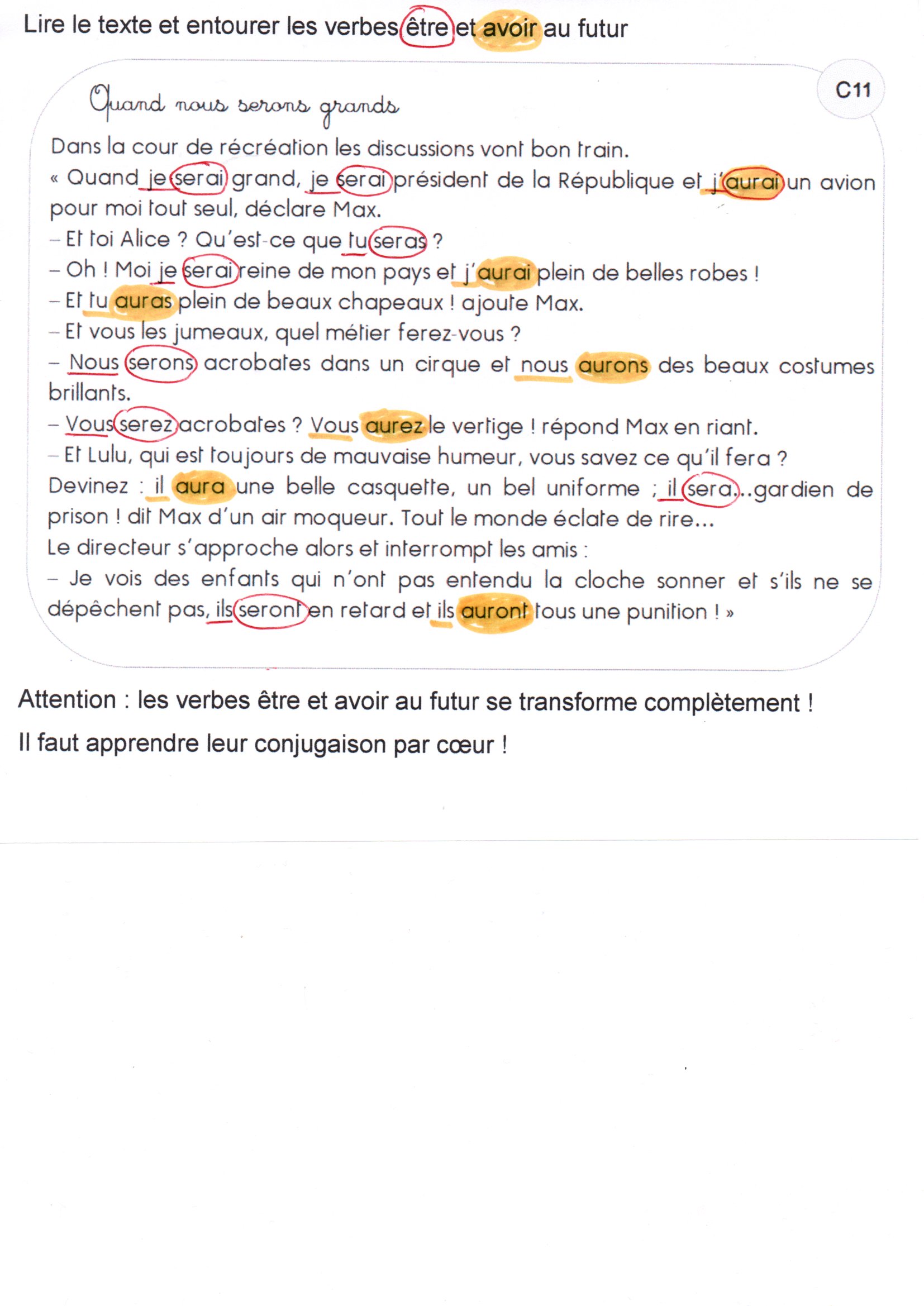 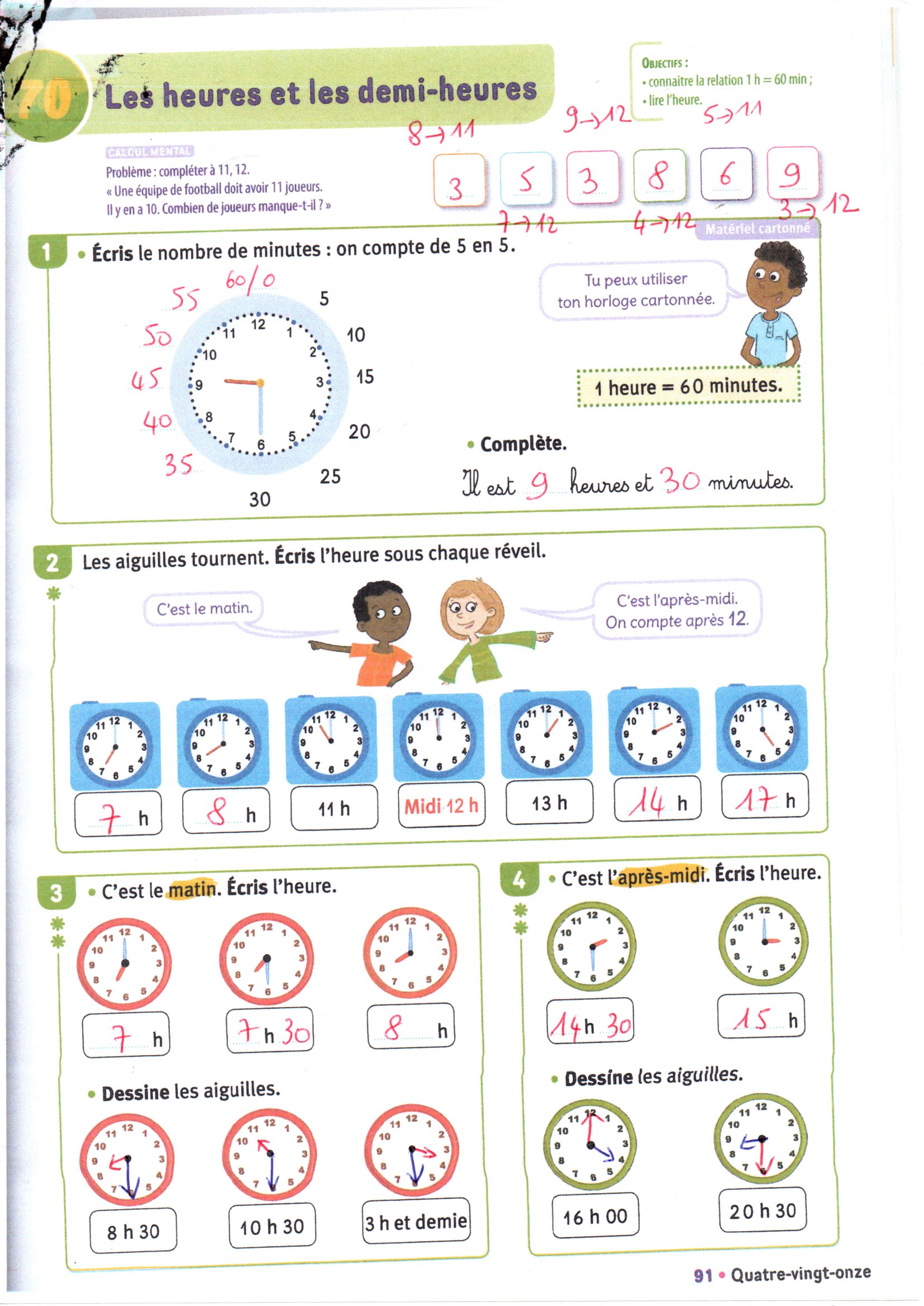 